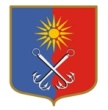 ОТРАДНЕНСКОЕ ГОРОДСКОЕ ПОСЕЛЕНИЕ КИРОВСКОГО МУНИЦИПАЛЬНОГО РАЙОНА ЛЕНИНГРАДСКОЙ ОБЛАСТИСОВЕТ ДЕПУТАТОВТРЕТЬЕГО СОЗЫВАР Е Ш Е Н И Е№13   от «24» апреля 2019 года О награждении В соответствии с Положением о Почетной грамоте совета депутатов муниципального образования "Город Отрадное" утвержденным решением совета депутатов 08 сентября 2010 года №55 совет депутатов решил:Наградить почетной грамотой совета депутатов за большой вклад в дело реабилитации инвалидов по зрению, внимательное отношение к людям, активное участие в работе местной организации:Фиша Николая Матвевича – члена Отрадненской межрайонной «Местной» организации Санкт-Петербургской региональной организации Общероссийской общественной организации инвалидов «Всероссийское ордена Трудового Красного знамени общество слепых».Глава муниципального образования                                   И.В. ВалышковаВ дело, в прокуратуру.Главный специалист-бухгалтер                                                   Замилова С.И.